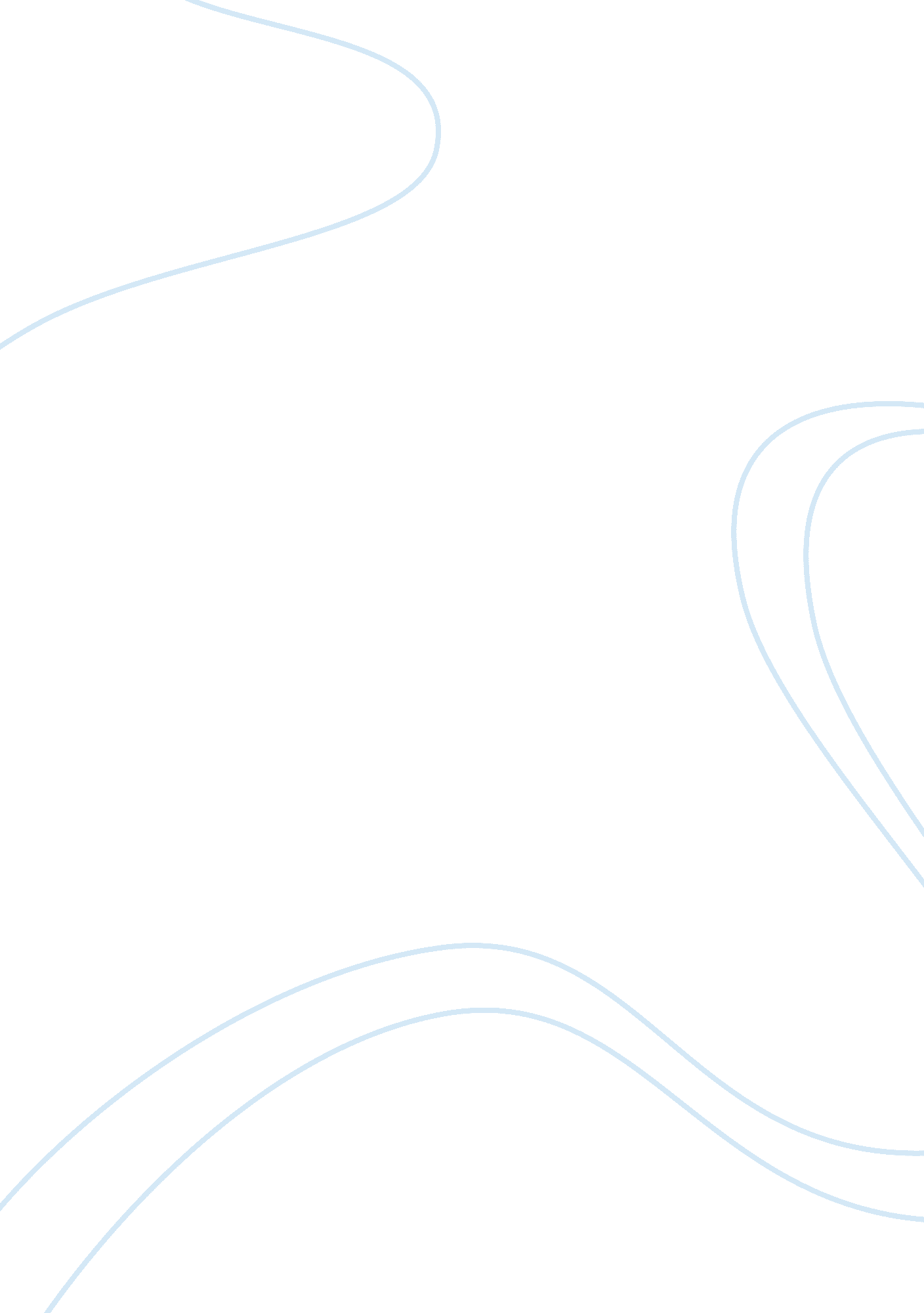 Bondage breaker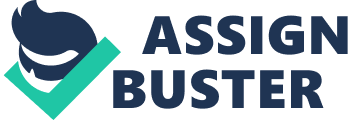 Anderson sees biblical Scriptures to Identify our position we have with God. The work of Christ on the cross granted the believers freedom from sin's power. Satan has no right of ownership or attenuator over us (Anderson, p. People from Anderson adjectivegoalswere to noels Tree their spiritual bondage of their past, depression, fear, thoughts or inner voice on Scriptural conflict, Seven Steps to Freedom in Christ, and addictions through the instruction of God's Word the provider for bondage to be broken. The author teaches six common misconceptions Christians struggles with that keep them in darkness. Recognizing these misconceptions give the believers great insight of the powerless enemy. In chapter two the author focus on worldview pertaining to demonic influences. Western world is experiencing a paradigm shift seen in the New Age spirituality and mysticism movement. In chapter three Anderson explains that demonically oppressed Christian do not know who they are in Christ or even what it means to be called a child of God. Therefore the identity and position in Christ is unknown to the Christian. The author explains that we are transformed by the renewing of our minds. The transformation occurs because we have the mind of Christ within us and the Holy Spirit will lead us into all truth (Anderson, p. 61). Chapter five teaches believer's authority in Christ. They have no spiritual power or authority apart from their identity and position in Christ (Anderson, p. 77). Chapter six encourage us to dress for the battle by putting on the armor of light, which is God's protection. The three channels of temptation in chapter nine are lust of the of the eyes, and the pride of life. The seven steps to freedom is taught in chapter hearten. Evaluation and Critique Anderson teaches that believers' battle in spiritual warfare is based on the believer knowledge of his or her power, authority, and identity in Christ Jesus. As Anderson moves from Western worldview to abiblical worldviewrequired several paradigm shifts. Believers are to take a firm position in the Word of God and beware of six common misconceptions about bondage. They are strongly warns against any thought of belief of " what the early church called demonic activity we now understand to be mental illness" (Anderson, p. ). Anderson strongly stresses that if believers do not fully understand their identity and position in Christ than we will believe there is minor distinction between our belief and Non- Christians. Satan, the accuser, will take that opportunity, pour on the guilt, and question our salvation" (Anderson, p. 48). The influence that Satan and his demons can have on us is a matter of degree. Since we live in a world whose god is Satan, the possibility of being tempted, deceived, and accused is continuously present" (Anderson, p. 187). Deception is the pop strategy that Satan uses to keep the believers struggling for freedom in Christ. Alehouses " tenure primary avenues tongue wanly Satan wall attempt to Alehouse us from God's truth and deceive us into believing his lies: self-deception, false prophets/teachers, and deceiving spirits" (Anderson, p. 167). The book has been written based on Biblical Scriptural, wisdom, knowledge, and spiritual divine revelation of the gifted Anderson who has became a mighty Warrior in the spiritual warfare battle with Satan deceptions. Anderson speak with boldness on our position in Christ for obtaining freedom in Christ, " Choosing truth, living a righteous life, and donning the armor of God are each believer's individualresponsibility. I cannot be responsible for you, and you cannot be responsible for me" (Anderson, p. 193). Personal Application Anderson different aspects of bondage breaker has placed a spiritual burden upon my heart continues to stand firm in the true Word of God so that my life will be a life lived righteously, marked by wearing the armor of God for maintaining my responsibility to walk free with Christ. Each day after studying this book I placed a greater expectations upon y self to memorize the teaching that Anderson has shared in his book that will enhanced my spiritual insight on Satin's deception for keeping me struggling to maintain my freedom in Christ. The most common misconceptions auto Tonnage NAS no power control on my Delete regarding Satin's subtle deception and intrusion into the lives of " normal" believers. Living Free in Christ is my main objective goal as a servant in Christ. As a good Christian not being deceived is my primary mission because " Freedom in Christ is my inheritance as a Christian"(Anderson, p. 7). The knowledge I have acquired from Andersen's aspects on bondage freedom in Christ grants me the ability to pursue in helping others to know that it is their individual responsibility as a believer to repent and believe the truth that will set them free. The Word of God, says that I have Every Right to Be Free in Christ because the Scriptures tells me who I am in Christ therefore I will work harder to be victorious over Sin and Death. I study and memorize Anderson aspects of bondage breaker for helping other believers to overcomes the six common misconceptions about spiritual bondage. 